Тема: «Психофизиологические особенности развития детей раннего дошкольного возраста»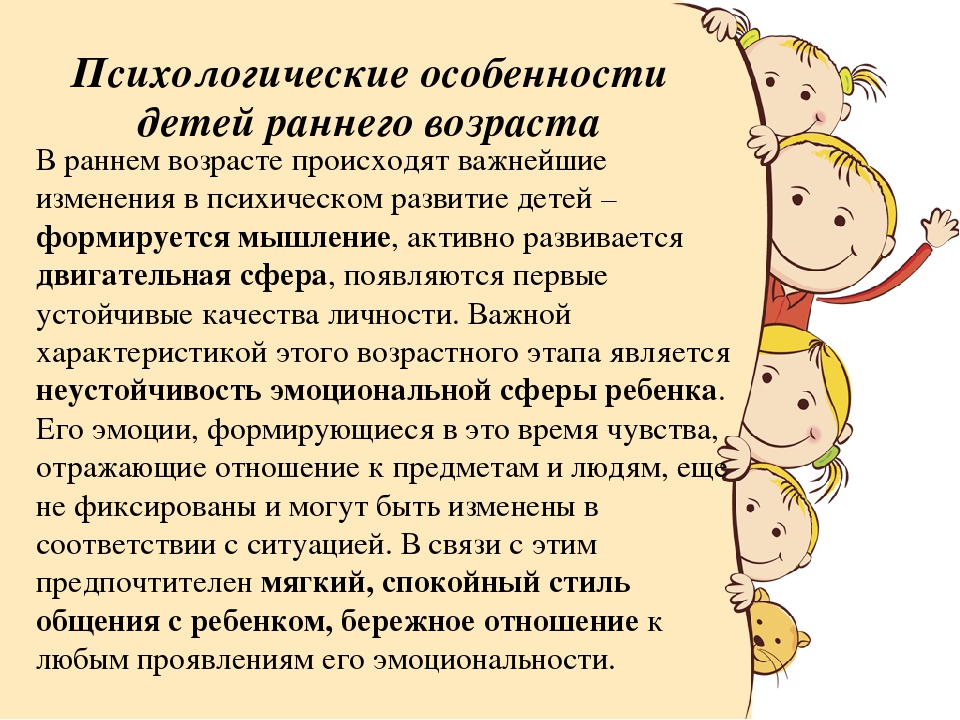 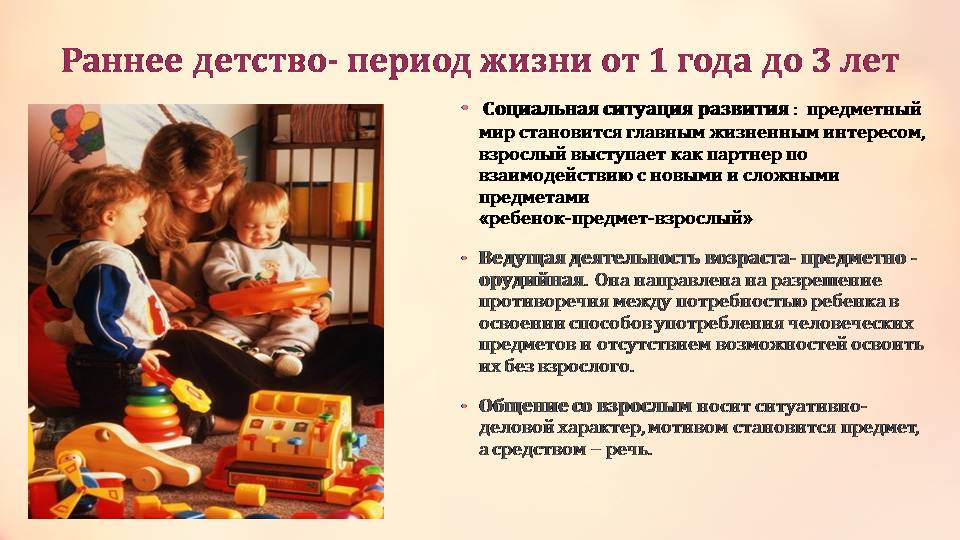 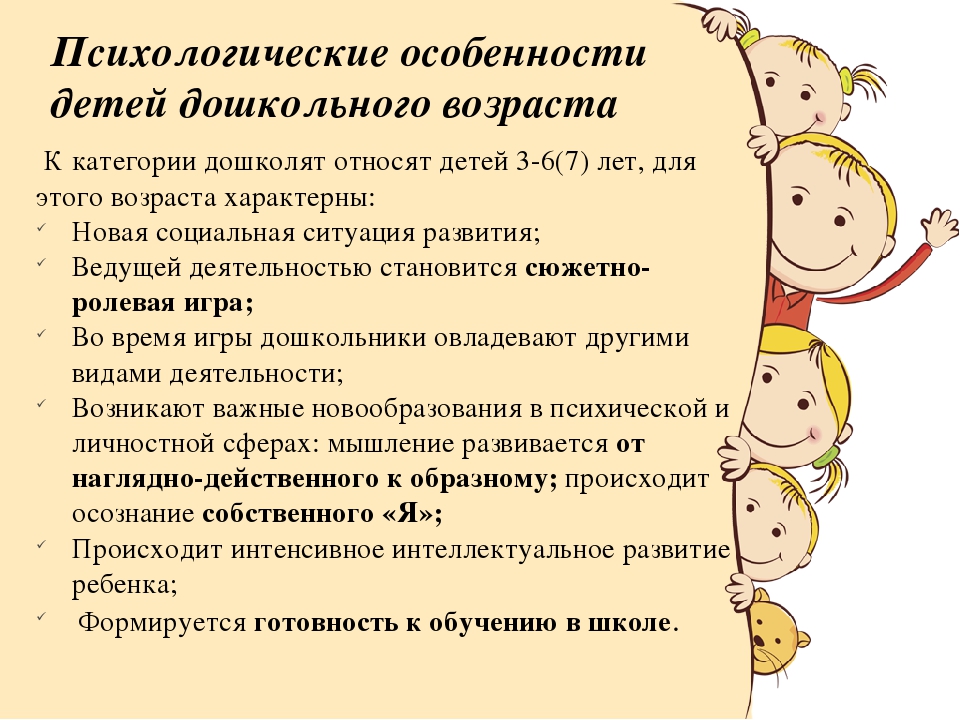 